Урок 8 мая (пятница 10.00)Здравствуйте ребята! Просьба высылать свои работы: На почту школы  oren-dmsch2@mail.ru            илиНа мою почту tgkravchenko15@gmail.com   илиМне в контакте  ДШИ 2 ОренбургПодписывайте свои работы (Фамилия)Жду ваши работы. Татьяна Григорьевна.Сольфеджио.Написать гамму СОЛЬ мажор. Неустойчивые звуки закрасить.Переписать мелодию в тетрадь, объединяя восьмые в доли.Разделить на такты.Подписать ступени. Тональность СОЛЬ мажор.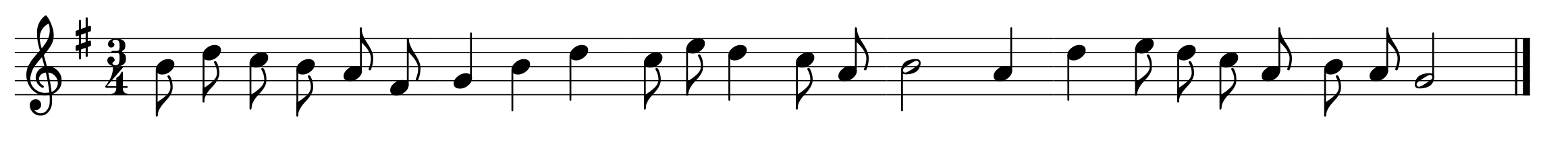 Построить интервалы 2м, 2б. 3м. 3б от звука ФА.Переписать интервалы в тетрадь и определить их.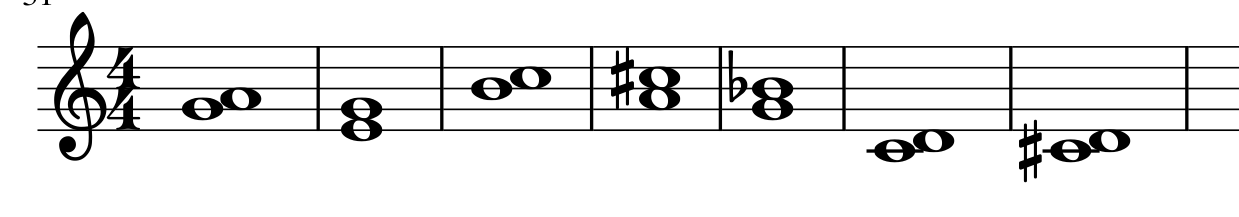 